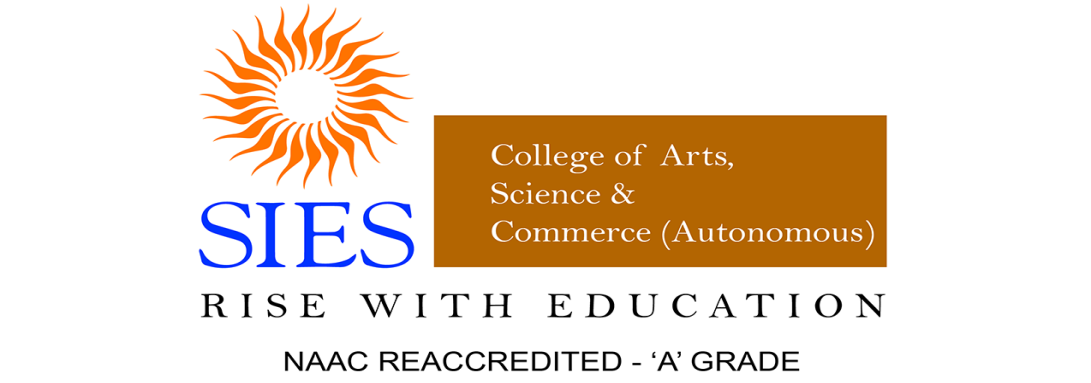 Training programme cum Lecture series on Documentary and Ad Film     Making Report [Part - 1]Subtitle of the Training programme: Introduction to Audiovisual CommunicationDay & Date and Time: 30th July 2021, Friday;10 am to 1pmBackground:The Department of Mass Media of SIES College of Arts, Science, and Commerce, Sion (W),(Autonomous) conducted the first part of the Documentary and Ad Film Making Training Programme Lecture Series on 30th July, 2021 for the students of SYBAMMC and TYBAMMC. The workshop was headed by Mr. Akash Purswani. The purpose of this series is to educate students about documentaries and ad films, their types and how to go about the process, from ideation to creation.Objectives of the Training programme:To learn various mediums of AV communication To understand the significance of various mediums of AV CommunicationTo explore the options of AV Communication in the digital age.Location: Microsoft Teams Learning Management SystemParticipants in the workshop with attendance: 125 TYBAMMC and SYBAMMC students Session and name of Resource Persons: Online by Mr. Akash Purswani Outcome:Mr. Purswani began the series by clearly defining what are the different types of documentaries and ad films. Students were very interactive with respect to their favorite documentaries and sharing their opinions on the same. The discussion also delved into how popular documentaries influence public opinions and vice versa.The students were able to learn the following points satisfactorily on:the various mediums of AV communication and their significance. the prominence of AV Communication in the digital age.Funding if any: NA Annexures: List of Participants2. Poster: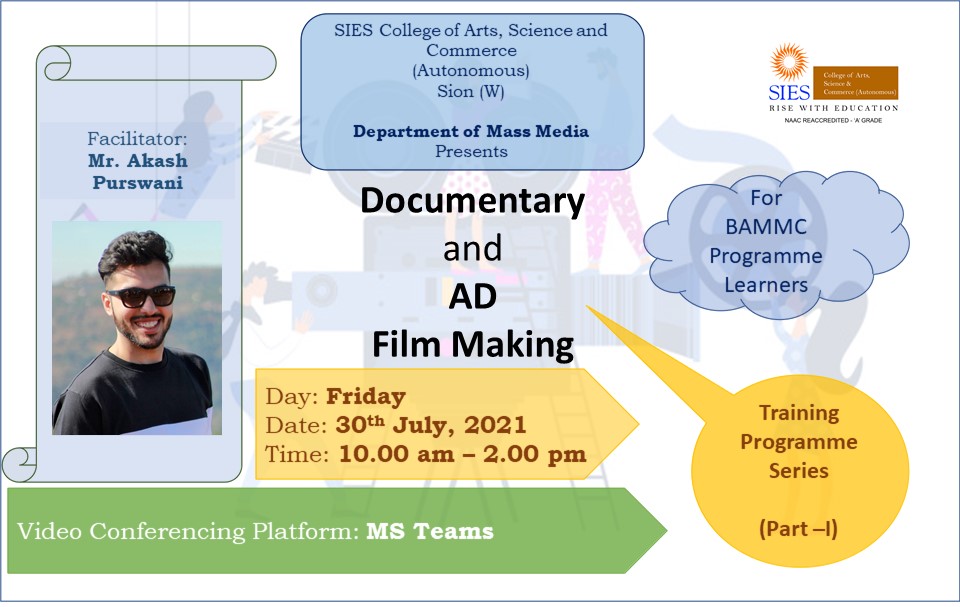 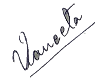 Report Prepared by: Dr. Vaneeta Raney Course Coordinator, Department of Mass MediaMeeting SummaryTotal Number of Participants125Meeting TitleGeneralMeeting Start Time7/30/2021, 10:35:21 AMMeeting End Time7/30/2021, 2:54:41 PMFull NameJoin TimeLeave TimeDurationEmailRoleAman Sathyanarayanan Iyer7/30/2021, 10:35:21 AM7/30/2021, 12:24:33 PM1h 49maman9@ascs.sies.edu.inAttendeeIsha Thakur7/30/2021, 10:43:52 AM7/30/2021, 1:50:57 PM3h 7mishat42824@ascs.sies.edu.inAttendeeRukmini Anantha Narayanan7/30/2021, 10:44:43 AM7/30/2021, 1:51:56 PM3h 7mrukmini22@ascs.sies.edu.inAttendeeesme bangera7/30/2021, 10:45:17 AM7/30/2021, 10:45:24 AM6sesme8973@ascs.sies.edu.inAttendeeesme bangera7/30/2021, 10:58:55 AM7/30/2021, 1:50:28 PM2h 51mesme8973@ascs.sies.edu.inAttendeeNikitha Raghavendra Rao7/30/2021, 10:47:04 AM7/30/2021, 1:50:25 PM3h 3mnikitha55@ascs.sies.edu.inAttendeeAshna Lawrence Suchitha7/30/2021, 10:49:04 AM7/30/2021, 1:50:30 PM3h 1mashna37@ascs.sies.edu.inAttendeeRuchi Raju Gandhi7/30/2021, 10:52:32 AM7/30/2021, 1:51:38 PM2h 59mruchi61@ascs.sies.edu.inAttendeeVanasri Sridhar7/30/2021, 10:53:36 AM7/30/2021, 1:50:31 PM2h 56mvanasris8500@ascs.sies.edu.inAttendeeAthira Muralidharan Pillai7/30/2021, 10:53:45 AM7/30/2021, 11:02:39 AM8m 53sathira84@ascs.sies.edu.inAttendeeAthira Muralidharan Pillai7/30/2021, 11:07:39 AM7/30/2021, 1:46:08 PM2h 38mathira84@ascs.sies.edu.inAttendeeAthira Muralidharan Pillai7/30/2021, 1:56:46 PM7/30/2021, 1:57:03 PM17sathira84@ascs.sies.edu.inAttendeeArunima Bengeri7/30/2021, 10:54:07 AM7/30/2021, 1:50:32 PM2h 56marunimab42499@ascs.sies.edu.inAttendeeTanaya Rajendra Kulkarni7/30/2021, 10:54:10 AM7/30/2021, 1:50:29 PM2h 56mtanaya8026@ascs.sies.edu.inAttendeeDakshita Vikram Chhajer7/30/2021, 10:54:12 AM7/30/2021, 2:02:37 PM3h 8mdakshita8011@ascs.sies.edu.inAttendeeTanushree Kagal7/30/2021, 10:54:43 AM7/30/2021, 11:03:10 AM8m 27stanushreek42095@ascs.sies.edu.inAttendeeAnuj Jagdish Shetty7/30/2021, 10:54:45 AM7/30/2021, 1:50:31 PM2h 55manuj146@ascs.sies.edu.inAttendeeAkshath Sivaprasad Namboodiri7/30/2021, 10:55:00 AM7/30/2021, 1:52:07 PM2h 57makshath119@ascs.sies.edu.inAttendeeShivani Pralhad Kulkarni7/30/2021, 10:55:19 AM7/30/2021, 11:32:31 AM37m 11sshivani172@ascs.sies.edu.inAttendeeRiddhi Pradip Gosar7/30/2021, 10:55:40 AM7/30/2021, 1:01:23 PM2h 5mriddhi88@ascs.sies.edu.inAttendeeRochishnu Shakti Prasad Mishra7/30/2021, 10:55:53 AM7/30/2021, 1:50:41 PM2h 54mrochishnu8018@ascs.sies.edu.inAttendeeTanushka Sandeep Sarde7/30/2021, 10:55:58 AM7/30/2021, 12:15:29 PM1h 19mtanushka107@ascs.sies.edu.inAttendeeTanushka Sandeep Sarde7/30/2021, 12:26:39 PM7/30/2021, 1:50:30 PM1h 23mtanushka107@ascs.sies.edu.inAttendeeSmrithi Arun7/30/2021, 10:56:03 AM7/30/2021, 1:51:57 PM2h 55msmrithia22275@ascs.sies.edu.inAttendeeBelcia James Nadar7/30/2021, 10:56:06 AM7/30/2021, 11:57:16 AM1h 1mbelcia149@ascs.sies.edu.inAttendeeBelcia James Nadar7/30/2021, 12:12:13 PM7/30/2021, 1:50:33 PM1h 38mbelcia149@ascs.sies.edu.inAttendeeKareena Hemant Futiawala7/30/2021, 10:56:07 AM7/30/2021, 1:50:17 PM2h 54mkareena5037@ascs.sies.edu.inAttendeeShivani Radhakrishnan7/30/2021, 10:56:31 AM7/30/2021, 1:50:24 PM2h 53mshivani81@ascs.sies.edu.inAttendeeSarang Vivek Kulkarni7/30/2021, 10:56:31 AM7/30/2021, 1:50:30 PM2h 53msarang8@ascs.sies.edu.inAttendeeShraddha Joshi7/30/2021, 10:56:50 AM7/30/2021, 1:23:20 PM2h 26mshraddhaj40565@ascs.sies.edu.inAttendeeShraddha Joshi7/30/2021, 1:24:35 PM7/30/2021, 1:41:49 PM17m 13sshraddhaj40565@ascs.sies.edu.inAttendeeKhushali Dhaval Joshi7/30/2021, 10:56:50 AM7/30/2021, 1:50:22 PM2h 53mkhushali291@ascs.sies.edu.inAttendeeSaransh Khandelwal7/30/2021, 10:57:04 AM7/30/2021, 10:57:36 AM32ssaranshk41120@ascs.sies.edu.inPresenterGeorge Fernandes7/30/2021, 10:57:10 AM7/30/2021, 11:57:16 AM1hgeorgef43624@ascs.sies.edu.inAttendeeGeorge Fernandes7/30/2021, 12:14:16 PM7/30/2021, 1:10:08 PM55m 51sgeorgef43624@ascs.sies.edu.inAttendeeRasleen Kaur Rajinder Singh Bajaj7/30/2021, 10:57:21 AM7/30/2021, 1:50:24 PM2h 53mrasleenkaur229@ascs.sies.edu.inAttendeeNidhi Anil Shivdasan7/30/2021, 10:57:23 AM7/30/2021, 1:50:30 PM2h 53mnidhi5217@ascs.sies.edu.inAttendeeVaishnavi Pradeep Sarmalkar7/30/2021, 10:58:39 AM7/30/2021, 1:51:24 PM2h 52mvaishnavi5002@ascs.sies.edu.inAttendeeSoham Bhaskar Shetty7/30/2021, 10:58:54 AM7/30/2021, 1:50:32 PM2h 51msoham33@ascs.sies.edu.inAttendeeAditya Jayant Shetty7/30/2021, 10:58:57 AM7/30/2021, 1:50:24 PM2h 51maditya159@ascs.sies.edu.inAttendeeAditi Shevade7/30/2021, 10:59:11 AM7/30/2021, 12:54:36 PM1h 55maditis14525@ascs.sies.edu.inAttendeeAditi Shevade7/30/2021, 1:02:25 PM7/30/2021, 1:57:03 PM54m 37saditis14525@ascs.sies.edu.inAttendeeAditya Akshay Veliyil7/30/2021, 10:59:18 AM7/30/2021, 1:50:31 PM2h 51maditya123@ascs.sies.edu.inAttendeeHarsh Pankaj Mehta7/30/2021, 10:59:19 AM7/30/2021, 12:16:54 PM1h 17mharsh147@ascs.sies.edu.inAttendeeHarsh Pankaj Mehta7/30/2021, 12:30:36 PM7/30/2021, 12:49:01 PM18m 24sharsh147@ascs.sies.edu.inAttendeeJanhavi Manish Vedak7/30/2021, 10:59:19 AM7/30/2021, 1:50:25 PM2h 51mjanhavi5194@ascs.sies.edu.inAttendeeTanuja Sunil Mahajan7/30/2021, 10:59:26 AM7/30/2021, 1:51:13 PM2h 51mtanuja5100@ascs.sies.edu.inAttendeeRashi Paresh Rachh7/30/2021, 10:59:46 AM7/30/2021, 1:50:49 PM2h 51mrashi8075@ascs.sies.edu.inAttendeeMiura Bijoy Kumar7/30/2021, 10:59:46 AM7/30/2021, 1:50:35 PM2h 50mmiurab40179@ascs.sies.edu.inAttendeeShreya Vishnu Narkar7/30/2021, 10:59:52 AM7/30/2021, 12:50:04 PM1h 50mshreyan43334@ascs.sies.edu.inAttendeeShreya Vishnu Narkar7/30/2021, 12:52:11 PM7/30/2021, 1:06:28 PM14m 17sshreyan43334@ascs.sies.edu.inAttendeeShreya Vishnu Narkar7/30/2021, 1:10:45 PM7/30/2021, 1:50:19 PM39m 33sshreyan43334@ascs.sies.edu.inAttendeeJiya Hasmukh Satra7/30/2021, 10:59:57 AM7/30/2021, 1:50:26 PM2h 50mjiya8034@ascs.sies.edu.inAttendeeKaran Shah7/30/2021, 10:59:58 AM7/30/2021, 1:50:30 PM2h 50mkarans43400@ascs.sies.edu.inAttendeevivin130027/30/2021, 11:00:01 AM7/30/2021, 1:58:54 PM2h 58mvivin13002@ascs.sies.edu.inAttendeeBrahmi Ghadigaonkar7/30/2021, 11:00:03 AM7/30/2021, 1:50:16 PM2h 50mbrahmig42519@ascs.sies.edu.inAttendeeVaishnavi Suhas Sawant7/30/2021, 11:00:05 AM7/30/2021, 11:00:39 AM33svaishnavis14869@ascs.sies.edu.inPresenterJaanvi Anil Rambade7/30/2021, 11:00:10 AM7/30/2021, 1:50:24 PM2h 50mjaanvir43426@ascs.sies.edu.inAttendeeAnuj Shrirang Joshi7/30/2021, 11:00:12 AM7/30/2021, 1:50:31 PM2h 50manuj165@ascs.sies.edu.inAttendeeAishani Ashwinikumar Pradhan7/30/2021, 11:00:16 AM7/30/2021, 1:51:56 PM2h 51maishani162@ascs.sies.edu.inAttendeeMariappan Krishnan Konar7/30/2021, 11:00:16 AM7/30/2021, 11:00:57 AM40smariappan39@ascs.sies.edu.inAttendeeMariappan Krishnan Konar7/30/2021, 11:02:07 AM7/30/2021, 1:51:02 PM2h 48mmariappan39@ascs.sies.edu.inAttendeeAkanksha Mukund Phadnis7/30/2021, 11:00:19 AM7/30/2021, 1:50:30 PM2h 50makanksha8060@ascs.sies.edu.inAttendeeSushree Subhash Shetty7/30/2021, 11:00:23 AM7/30/2021, 1:50:32 PM2h 50msushree167@ascs.sies.edu.inAttendeeAishwarya Ashokan Ponnan7/30/2021, 11:00:24 AM7/30/2021, 1:50:23 PM2h 49maishwarya5093@ascs.sies.edu.inAttendeeArchana Jaishankar7/30/2021, 11:00:26 AM7/30/2021, 2:05:41 PM3h 5marchanaj43538@ascs.sies.edu.inAttendeeSiddhi Mukesh Vyas7/30/2021, 11:00:29 AM7/30/2021, 11:37:07 AM36m 38ssiddhi70@ascs.sies.edu.inAttendeeVaneeta Raney7/30/2021, 11:00:29 AM7/30/2021, 11:08:35 AM8m 6svaneetar@sies.edu.inOrganizerVaneeta Raney7/30/2021, 1:28:58 PM7/30/2021, 1:30:55 PM1m 57svaneetar@sies.edu.inOrganizerAkash Purswani7/30/2021, 11:00:33 AM7/30/2021, 1:52:10 PM2h 51makash@ce.sies.edu.inPresenterAkshada Dinesh Singh7/30/2021, 11:00:33 AM7/30/2021, 1:50:24 PM2h 49makshada5029@ascs.sies.edu.inAttendeeMaitri Ramesh Panchal7/30/2021, 11:00:37 AM7/30/2021, 1:50:27 PM2h 49mmaitri8046@ascs.sies.edu.inAttendeePratchi Yadav7/30/2021, 11:00:37 AM7/30/2021, 1:50:24 PM2h 49mpratchi207@ascs.sies.edu.inAttendeeZeel Vaibhav Sutaria7/30/2021, 11:00:39 AM7/30/2021, 11:50:10 AM49m 31szeel247@ascs.sies.edu.inAttendeeDaya Sansare7/30/2021, 11:00:39 AM7/30/2021, 12:07:30 PM1h 6mdayas43362@ascs.sies.edu.inAttendeeAaditi Jitendra Rane7/30/2021, 11:00:51 AM7/30/2021, 1:50:24 PM2h 49maaditi234@ascs.sies.edu.inAttendeeSanika Arun Gosavi7/30/2021, 11:01:11 AM7/30/2021, 1:50:34 PM2h 49msanika8076@ascs.sies.edu.inAttendeeNeelmayee Ajit Khot7/30/2021, 11:01:23 AM7/30/2021, 1:52:06 PM2h 50mneelmayee5063@ascs.sies.edu.inAttendeeRoshni Selvaraj7/30/2021, 11:01:24 AM7/30/2021, 1:50:26 PM2h 49mroshnis42020@ascs.sies.edu.inAttendeeShravani Madhukar Hulavane7/30/2021, 11:01:28 AM7/30/2021, 1:50:11 PM2h 48mshravanih41388@ascs.sies.edu.inAttendeekaren passanha7/30/2021, 11:01:30 AM7/30/2021, 1:50:24 PM2h 48mkaren28314@ascs.sies.edu.inAttendeeGaurav Kiran Gujral7/30/2021, 11:01:33 AM7/30/2021, 1:19:44 PM2h 18mgaurav5025@ascs.sies.edu.inAttendeeShehzeen Khan7/30/2021, 11:01:41 AM7/30/2021, 11:02:22 AM40sshehzeenk22011@ascs.sies.edu.inAttendeeShehzeen Khan7/30/2021, 11:04:18 AM7/30/2021, 12:56:05 PM1h 51mshehzeenk22011@ascs.sies.edu.inAttendeeShehzeen Khan7/30/2021, 1:11:41 PM7/30/2021, 1:14:02 PM2m 21sshehzeenk22011@ascs.sies.edu.inAttendeeAnisha Prashant Bagal7/30/2021, 11:01:43 AM7/30/2021, 1:50:29 PM2h 48manisha136@ascs.sies.edu.inAttendeeHarsh Rane7/30/2021, 11:01:44 AM7/30/2021, 1:50:29 PM2h 48mharshr41772@ascs.sies.edu.inAttendeeShreya Rajesh Jaiswal7/30/2021, 11:01:57 AM7/30/2021, 1:50:33 PM2h 48mshreya121@ascs.sies.edu.inAttendeeMoksha Deepak Shah7/30/2021, 11:02:00 AM7/30/2021, 1:50:29 PM2h 48mmoksha38@ascs.sies.edu.inAttendeeNikhita Ravi Iyer7/30/2021, 11:02:04 AM7/30/2021, 1:50:40 PM2h 48mnikhitai12336@ascs.sies.edu.inAttendeeRuchita Harikrishna Anam7/30/2021, 11:02:05 AM7/30/2021, 1:50:32 PM2h 48mruchita69@ascs.sies.edu.inAttendeeShreyas Chavanke7/30/2021, 11:02:09 AM7/30/2021, 1:50:31 PM2h 48mshreyasc42443@ascs.sies.edu.inAttendeeRadhni Nimbkar7/30/2021, 11:02:37 AM7/30/2021, 11:26:21 AM23m 43sradhnin40391@ascs.sies.edu.inAttendeeRadhni Nimbkar7/30/2021, 12:23:36 PM7/30/2021, 12:24:12 PM36sradhnin40391@ascs.sies.edu.inAttendeeRadhni Nimbkar7/30/2021, 12:47:13 PM7/30/2021, 12:48:47 PM1m 33sradhnin40391@ascs.sies.edu.inAttendeeJason Lopez7/30/2021, 11:02:38 AM7/30/2021, 12:34:23 PM1h 31mjasonl41421@ascs.sies.edu.inAttendeeJason Lopez7/30/2021, 12:43:34 PM7/30/2021, 12:46:40 PM3m 6sjasonl41421@ascs.sies.edu.inAttendeeJason Lopez7/30/2021, 1:01:25 PM7/30/2021, 1:26:39 PM25m 14sjasonl41421@ascs.sies.edu.inAttendeeSakshi Ubale7/30/2021, 11:02:49 AM7/30/2021, 1:50:29 PM2h 47msakshiu11415@ascs.sies.edu.inAttendeeRehat Kaur Rajinder Singh Bajaj7/30/2021, 11:03:02 AM7/30/2021, 1:50:31 PM2h 47mrehatkaur249@ascs.sies.edu.inAttendeeDiya Prashant Shah7/30/2021, 11:03:11 AM7/30/2021, 1:50:28 PM2h 47mdiya40@ascs.sies.edu.inAttendeeEsha Nitin Patil7/30/2021, 11:03:21 AM7/30/2021, 2:01:13 PM2h 57mesha154@ascs.sies.edu.inAttendeeParth Dedhia7/30/2021, 11:03:26 AM7/30/2021, 11:16:29 AM13m 3sparthd41553@ascs.sies.edu.inAttendeeShubham Dhuri7/30/2021, 11:03:44 AM7/30/2021, 1:50:40 PM2h 46mshubhamd11921@ascs.sies.edu.inAttendeeShubham Sairaj Sarma7/30/2021, 11:03:51 AM7/30/2021, 1:50:27 PM2h 46mshubham289@ascs.sies.edu.inAttendeeRenuka Duraiswamy Mudaliar7/30/2021, 11:04:05 AM7/30/2021, 1:51:53 PM2h 47mrenuka295@ascs.sies.edu.inAttendeeBhabna Baruah7/30/2021, 11:04:08 AM7/30/2021, 1:50:34 PM2h 46mbhabna5196@ascs.sies.edu.inAttendeeSarah Hodekar7/30/2021, 11:04:09 AM7/30/2021, 1:50:22 PM2h 46msarahh11552@ascs.sies.edu.inAttendeeHana Nisar Ali Sayyed7/30/2021, 11:04:17 AM7/30/2021, 1:50:25 PM2h 46mhana133@ascs.sies.edu.inAttendeeZeel Prakash Gajra7/30/2021, 11:04:25 AM7/30/2021, 2:54:41 PM3h 50mzeel5056@ascs.sies.edu.inAttendeeLita D'Souza7/30/2021, 11:04:26 AM7/30/2021, 1:50:25 PM2h 45mlitad39380@ascs.sies.edu.inAttendeeDhanashree Shreedhar Pai7/30/2021, 11:04:30 AM7/30/2021, 12:47:10 PM1h 42mdhanashreep40632@ascs.sies.edu.inAttendeeDhanashree Shreedhar Pai7/30/2021, 12:49:01 PM7/30/2021, 1:50:26 PM1h 1mdhanashreep40632@ascs.sies.edu.inAttendeeSumesh Armogan Raju7/30/2021, 11:04:50 AM7/30/2021, 11:20:55 AM16m 5ssumesh102@ascs.sies.edu.inAttendeeSumesh Armogan Raju7/30/2021, 11:32:34 AM7/30/2021, 1:49:43 PM2h 17msumesh102@ascs.sies.edu.inAttendeeAAYUSH RAJESH KOTIAN7/30/2021, 11:05:04 AM7/30/2021, 1:50:13 PM2h 45maayush11973@ascs.sies.edu.inAttendeeKriya Vipul Gandhi7/30/2021, 11:05:06 AM7/30/2021, 1:54:36 PM2h 49mkriya8054@ascs.sies.edu.inAttendeeDhwani Yatin Vora7/30/2021, 11:05:10 AM7/30/2021, 1:50:49 PM2h 45mdhwani245@ascs.sies.edu.inAttendeeIshita Navin Bangera7/30/2021, 11:05:12 AM7/30/2021, 1:57:09 PM2h 51mishita306@ascs.sies.edu.inAttendeeSAHIL SACHINDRA SINGH7/30/2021, 11:05:22 AM7/30/2021, 12:08:42 PM1h 3msahils22@ascs.sies.edu.inAttendeeSAHIL SACHINDRA SINGH7/30/2021, 12:19:21 PM7/30/2021, 12:20:12 PM51ssahils22@ascs.sies.edu.inAttendeeShreya Rane7/30/2021, 11:05:35 AM7/30/2021, 1:50:26 PM2h 44mshreyar@ascs.sies.edu.inAttendeeResha Ajit Boricha7/30/2021, 11:05:55 AM7/30/2021, 1:51:29 PM2h 45mresha197@ascs.sies.edu.inAttendeeSham Ashik7/30/2021, 11:06:20 AM7/30/2021, 12:32:31 PM1h 26msham150@ascs.sies.edu.inAttendeeSham Ashik7/30/2021, 12:34:33 PM7/30/2021, 1:50:14 PM1h 15msham150@ascs.sies.edu.inAttendeeSakhi Vidhyalata Bahadure7/30/2021, 11:06:40 AM7/30/2021, 12:26:43 PM1h 20msakhi5188@ascs.sies.edu.inAttendeeSakhi Vidhyalata Bahadure7/30/2021, 12:55:25 PM7/30/2021, 1:01:13 PM5m 48ssakhi5188@ascs.sies.edu.inAttendeeSakhi Vidhyalata Bahadure7/30/2021, 1:05:16 PM7/30/2021, 1:50:25 PM45m 8ssakhi5188@ascs.sies.edu.inAttendeeRuchita Karmokar7/30/2021, 11:07:05 AM7/30/2021, 11:09:45 AM2m 40sruchitak@sies.edu.inAttendeeRuchita Karmokar7/30/2021, 12:21:38 PM7/30/2021, 12:27:59 PM6m 21sruchitak@sies.edu.inAttendeeRonit Sunil Patil7/30/2021, 11:07:41 AM7/30/2021, 1:57:04 PM2h 49mronitp42304@ascs.sies.edu.inAttendeeMegh Veerendra Vyas7/30/2021, 11:07:44 AM7/30/2021, 1:57:24 PM2h 49mmeghv41552@ascs.sies.edu.inAttendeeRajesh Sahu7/30/2021, 11:07:48 AM7/30/2021, 11:32:57 AM25m 8srajeshs41754@ascs.sies.edu.inAttendeeSwarangi sawal7/30/2021, 11:08:12 AM7/30/2021, 11:09:55 AM1m 42sswarangis43021@ascs.sies.edu.inAttendeeNithya Radhakrishnan7/30/2021, 11:09:45 AM7/30/2021, 11:32:03 AM22m 17snithya58@ascs.sies.edu.inAttendeeNithya Radhakrishnan7/30/2021, 11:55:01 AM7/30/2021, 12:04:40 PM9m 39snithya58@ascs.sies.edu.inAttendeeSurya Kalaiselvan7/30/2021, 11:10:40 AM7/30/2021, 1:50:19 PM2h 39msurya100@ascs.sies.edu.inAttendeeKavya Ganapathi7/30/2021, 11:11:44 AM7/30/2021, 11:23:34 AM11m 49skavyag12358@ascs.sies.edu.inAttendeePujan Rajesh Doshi7/30/2021, 11:11:49 AM7/30/2021, 2:06:19 PM2h 54mpujand40363@ascs.sies.edu.inAttendeeAkanksha Unnikrishnan Menon7/30/2021, 11:13:47 AM7/30/2021, 1:50:32 PM2h 36makanksha23@ascs.sies.edu.inAttendeeShabbir Khorakiwala7/30/2021, 11:13:52 AM7/30/2021, 1:50:23 PM2h 36mshabbirk40894@ascs.sies.edu.inAttendeeRoshni Ramashankar Saroj7/30/2021, 11:14:06 AM7/30/2021, 11:51:13 AM37m 6sroshni129@ascs.sies.edu.inAttendeeAnurag Premkumar Madan7/30/2021, 11:14:15 AM7/30/2021, 11:37:06 AM22m 51sanurag8006@ascs.sies.edu.inAttendeeAnurag Premkumar Madan7/30/2021, 11:49:15 AM7/30/2021, 12:57:09 PM1h 7manurag8006@ascs.sies.edu.inAttendeeNashley Dsouza7/30/2021, 11:18:47 AM7/30/2021, 2:06:03 PM2h 47mnashleyd41563@ascs.sies.edu.inAttendeeNithya Venkatakrishnan7/30/2021, 11:19:51 AM7/30/2021, 2:09:49 PM2h 49mnithyav40625@ascs.sies.edu.inAttendeeSubramanian Ramaswamy7/30/2021, 11:20:16 AM7/30/2021, 12:24:15 PM1h 3msubramanianr40501@ascs.sies.edu.inAttendeeSubramanian Ramaswamy7/30/2021, 12:25:45 PM7/30/2021, 1:51:23 PM1h 25msubramanianr40501@ascs.sies.edu.inAttendeeEsha Gole7/30/2021, 11:24:02 AM7/30/2021, 2:12:21 PM2h 48meshag40285@ascs.sies.edu.inAttendeeAkansha Mishra7/30/2021, 11:36:06 AM7/30/2021, 1:30:40 PM1h 54makansham42693@ascs.sies.edu.inAttendeeAkansha Mishra7/30/2021, 1:48:38 PM7/30/2021, 1:50:24 PM1m 46sakansham42693@ascs.sies.edu.inAttendeePooja laxman Sahu7/30/2021, 11:49:34 AM7/30/2021, 1:50:25 PM2hpoojas40573@ascs.sies.edu.inAttendeeGlenn George Pereira7/30/2021, 11:51:18 AM7/30/2021, 12:07:18 PM16mglenn157@ascs.sies.edu.inAttendeeKavya Pillai7/30/2021, 12:21:54 PM7/30/2021, 12:24:38 PM2m 44skavyap8563@ascs.sies.edu.inAttendeeAaryaa Santhosh Kumar7/30/2021, 12:51:50 PM7/30/2021, 12:58:06 PM6m 16saaryaas40129@ascs.sies.edu.inAttendeeAaryaa Santhosh Kumar7/30/2021, 1:20:34 PM7/30/2021, 1:30:51 PM10m 16saaryaas40129@ascs.sies.edu.inAttendee